AN ORDINANCE of the City of Payne Springs REPEALING amending the city’s code of ordinances; AND adopting the International CODEs, 2018 edition AS PUBLISHED AND AMENDED BY THE INTERNATIONAL CODE OF COUNCIL AS FOLLOWS: Building Code,  Residential Code, Fire Code, Plumbing Code, Mechanical cODE, eNERGY CONSERVATION CODE, FUEL AND GAS CODE, EXISTING BUILDING CODE, PRIVATE SEWAGE dISPOSAL CODE, PROPERTY MAINTENANCE CODE, ZONING CODE, PERFORMACE CODE FOR BUILDING AND FACILITIES, SWIMMING POOL AND SPA CODE,  AND GREEN CONSTRUCTION CODE and the 2017 National Electric Code; providing for the issuance of permits, ESTABLISHMENT OF ADDITIONAL PERMIT REQUIREMENTS, collection AND SCHEDULE of fees, PENALTIES FOR VIOLATIONS, savings, a repealing clause AND severability.NOW THEREFORE BE IT ORDAINED BY THE CITY COUNCIL OF THE CITY OF PAYNE SPRINGS:Section 1.  The City of Payne Springs, Texas, hereby adopts, by reference as though they were copied herein fully, the 2018 International Codes as published and amended by the International Code Council, Inc. as follows:  2018 International Building Code  2018 International Residential Code2018 International Fire Code2018 International Plumbing 2018 International Mechanical Code2018 International Energy Conservation Code2018 International Fuel and Gas Code2018 International Existing Building Code2018 International Private Sewage Disposal Code2018 International Property Maintenance Code 2018 International Zoning Code2018 International Swimming Pool & Spa Code2018 International Green Construction Code2018 International Code Council Performance Code for Buildings and FacilitiesSECTION 2.    The following sections of the Building Code and Residential Code are hereby revised and therefore, said items shall be subject to issuance of a building permit: International Building Code - In addition to permits per Section 105 the City of Payne Springs requires permits on the following: One-story detached accessory structures used as Payne Springs and storage sheds, playhouses and similar uses;Fences  exceeding 2 feet in height; Retaining walls  over 4- feet (1219 mm) in height measured from the bottom of the footing to the top  of the  wall; Water tanks supported directly on grade if the capacity does  exceed 300 gallons and the ratio of height to diameter or width exceeds  2: 1;Sidewalks and driveways; Temporary motion picture, television and theater stage sets and scenery; Shade cloth structures constructed for nursery or agricultural purposes, not including service systems;Window awnings supported by an exterior wall projecting more than 54 inches (1372 mm) from the exterior wall and require additional support;Non-fixed and movable fixtures, cases, racks, counters and partitions over 5 feet 9 inches (1753 mm) in height.Interior Remodels – Framing, Electrical, Plumbing, HVAC, Concrete International Residential Code - In addition to permits per Section 105 the City of Payne Springs requires permits on the following:  	 One-story detached accessory structures used as Payne Springs and storage sheds, playhouses and similar use; Fences  exceeding 2 feet in height; Retaining walls  over 4 feet (1219 mm) in height measured from the bottom of the footing to the top of the wall;Water tanks supported directly upon grade if the capacity does exceed 300 gallons  and the ratio of  height to diameter or width exceeds 2 :1;Sidewalks and driveways;Window awnings supported by an exterior wall projecting more than 54 inches (1372 mm) from the exterior wall and do not require additional support.Interior Remodels – Framing, Electrical, Plumbing, HVAC, ConcreteContractor Registration -  Any firm, business, individual or organization obtaining a permit related to the building, mechanical, plumbing or electrical provisions of the City of Payne Spring’s Codes shall have on file a valid Contractor Registration with the following requirements:Registration FormRegistration FeeCopy of DL or IDCopy of Trade License Proof of liability insurance policy.Plumbing and electrical contractors are exempt from the registration fee but must comply with all other requirements and must have a minimum insurance policy amount of one million dollars.  (D-N)      Reserved for future useSection 3.  It is further ordained that the 2018 International Codes, including amendments by the International Code Council, Inc., and the 2017 National Electric Code be adopted by reference herein shall include any and all amendments or supplements that may be prepared in the future, thereby, being revised periodically, are to be kept on file in the office of the City Secretary and / or Building Official.Section 4. That all other ordinances, Code of Ordinances, or parts of laws in conflict herewith are hereby repealed.Section 5. That if any section, subsection, sentence, clause or phrase of this legislation is, for any reason, held to be unconstitutional, such decision shall not affect the validity of the remaining portions of this ordinance. The Payne Springs City Council hereby declares that it would have passed this law, and each section, subsection, clause or phrase thereof, irrespective of the fact that any one or more sections, subsections, sentences, clauses and phrases be declared unconstitutional.Section 6. That nothing in this legislation or in the Building Code hereby adopted shall be construed to affect any suit or proceeding impending in any court, or any rights acquired, or liability incurred, or any cause or causes of action acquired or existing, under any act or ordinance hereby repealed as cited in Section 4 of this law; nor shall any just or legal right or remedy of any character be lost, impaired or affected by this legislation.Section 7. Providing for penalties: these Codes shall be controlling in the areas governed and do include certain penalty provisions, which shall be expressly adopted along with any general provisions contained therein. Any person, firm or corporation violating any provision of this ordinance or failing to observe any provision thereof is guilty of a separate offense for each day during which the violation is committed, continued, or permitted, and is punishable by a fine not to exceed  two thousand dollars ($2,000.00) per offense.Section 8. The City of Payne Springs hereby adopts Attachment A attached hereto, incorporated herein and shall allow for future revisions as deemed necessary with approval of Payne Springs City Council.Section 9. That the City Secretary is hereby ordered and directed to cause this legislation to be published.  Section 10. That this law and the rules, regulations, provisions, requirements, orders, and matters established and adopted hereby shall take effect and be in full force and effect from and after the date of its final passage, adoption and publication as required by law.PASSED AND APPROVED this 18th day of January 2022.APPROVED:				 	ATTEST:                                                          					  	seal____         					                   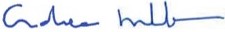 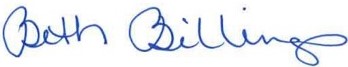 Andrea Miller, Mayor 						Beth Billings, City SecretaryPlan Review and Inspections - Residential Construction Plan Review and Inspections - Residential Construction Plan Review and Inspections - Residential Construction Square FootageFeeFee0 to 1500 square feet$787.50$787.501501 to 10,000 square feet$787.50 for the first 1500 square feet + $0.35 for each additional square foot up to and including 10,000 square feet$787.50 for the first 1500 square feet + $0.35 for each additional square foot up to and including 10,000 square feetOver 10,000 square feet$3,885.00 for the first 10,000 square feet + $0.14 for each additional square foot over 10,000 square feet$3,885.00 for the first 10,000 square feet + $0.14 for each additional square foot over 10,000 square feetPlan Review Only - Residential Construction Plan Review Only - Residential Construction Plan Review Only - Residential Construction $131.25 per residential dwelling for first comments plus one revision, thereafter $93.24 per hour$131.25 per residential dwelling for first comments plus one revision, thereafter $93.24 per hour$131.25 per residential dwelling for first comments plus one revision, thereafter $93.24 per hourAdditional Fees – Residential ConstructionAdditional Fees – Residential ConstructionAdditional Fees – Residential ConstructionService DescriptionService DescriptionFeeRemodels and accessory structures with trades Remodels and accessory structures with trades $.34 per square footAccessory structures without trades Accessory structures without trades $63.00Trade Permits - Mechanical, Electrical, PlumbingTrade Permits - Mechanical, Electrical, Plumbing$150.00  Swimming Pools - Plan Review & InspectionsSwimming Pools - Plan Review & Inspections$498.75 Plan Review & inspections After Hours/Emergency Inspection ServicesAfter Hours/Emergency Inspection Services$105.00 per hour – two (2) hour minimumCommercial and Multi-family - Plan Review Commercial and Multi-family - Plan Review Project ValuationFee$1.00 to $10,000$42.00$10,001 to $25,000$64.71 for the first $10,000 + $5.00 for each additional $1,000; or fraction thereof$25,001 to $50,000$139.68 for the first $25,000 + $3.60 for each additional $1,000; or fraction thereof$50,001 to $100,000$229.82 for the first $50,000 + $2.50 for each additional $1,000; or fraction thereof$100,001 to $500,000$354.77 for the first $100,000 + $2.00 for each additional $1,000; or fraction thereof$500,001 to $1,000,000$1,154.43 for the first $500,000 + $1.70 for each additional $1,000; or fraction thereof$1,000,001 and up$2,002.33 for the first $1,000,000 + $1.12 for each additional $1,000; or fraction thereofCommercial and Multi-Family - InspectionCommercial and Multi-Family - InspectionProject ValuationFee$1.00 to $10,000$73.50$10,001 to $25,000$104.65 for the first $10,000 plus $8.09 for each additional $1,000; or fraction thereof$25,001 to $50,000$225.95 for the first $25,000 plus $5.84 for each additional $1,000; or fraction thereof$50,001 to $100,000$371.76 for the first $50,000 plus $4.04 for each additional $1,000; or fraction thereof$100,001 to $500,000$573.89 for the first $100,000 plus $3.18 for each additional $1,000; or fraction thereof$500,001 to $1,000,000$1,867.49 for the first $500,000 plus $2.74 for each additional $1,000; or fraction thereof$1,000,001 and up$3,239.05 for the first $1,000,000 plus $1.82 for each additional $1,000; or fraction thereofSupplemental Inspection Services Fee ScheduleSupplemental Inspection Services Fee ScheduleSingle Family Residential Construction Inspection$73.50 per stop (address, building or unit)Commercial/Multi-Family Construction Inspection$89.25 per stop (address, building or unit)Above rates include inspection of all disciplines at addressAbove rates include inspection of all disciplines at addressFire Code Plan Review Services (fire alarm and fire sprinkler systems)Fire Code Plan Review Services (fire alarm and fire sprinkler systems)Total ValuationFee$1,000.00 and less$47.25$1,001.00 to $25,000.00$198.45$25,001.00 to $50,000.00$330.75$50,001.00 to $100,000.00$540.75$100,001.00 to $500,000.00$892.50$500,001.00 to $1,000,000.00$1,155.00$1,000,001.00 to $3,000,000.00$1,680.00$3,000,001.00 to $6,000,000.00$2,520.00$6,000,001.00 and up$2,520.00 plus $0.26 for each additional $1,000.00Fire Code Inspection Services (fire alarm and fire sprinkler systems)Fire Code Inspection Services (fire alarm and fire sprinkler systems)Total ValuationFee$1,000.00 and less$47.25$1,001.00 to $25,000.00$262.50$25,001.00 to $50,000.00$577.50$50,001.00 to $100,000.00$892.50$100,001.00 to $500,000.00$1,102.50$500,001.00 to $1,000,000.00$1,417.50$1,000,001.00 to $3,000,000.00$1,995.00$3,000,001.00 to $6,000,000.00$2,992.50$6,000,001.00 and up$2,992.50 plus $0.26 for each additional $1,000.00Fire Service DescriptionFeeFire Sprinkler Pump$150.00Water Tanks for fire prevention$150.00Type I Hood with auto fire extinguishing system $150.00Supplemental Permitting Fees  Supplemental Permitting Fees  Supplemental Permitting Fees  TypeBase FeeAdditional Fee / NotesAlarms$100 Commercial $50 ResidentialMust Register AnnuallyCertificate of Occupancy $100 / AnnuallyB-1 Zoned Districts Only(New permit required every 12 months)Concrete  $75 Flatwork (Sidewalks and Driveways)Contractor Registration $75- Initial & Expired Registrations $25 - Early RenewalLiability Insurance RequiredDemolition  $75 Contractor Registration RequiredExtension Request$50 each requestMust be in writing  Fence   $75Site Plan RequiredGarage Sale$5.00Per SaleManufactured Homes$175  (Must be HUDD Code)Electrical + Plumbing + HVAC  Moving Fee $100 (Portable Buildings Excluded) Roofing $200 Only required if >10% ReplacedStorage Building / Carport$75Portable (Prefabricated)